Modèle de courriel à personnaliser pour sollicitation
À la table du Cardinal 2019

Objet du courriel: 
Soyez des nôtres pour le 5e anniversaire de l’événement-bénéfice À la table du Cardinal, le 16 mai 2019!
Bonjour,Voici en pièce jointe l’invitation du cardinal Lacroix pour la 5e édition de l’événement-bénéfice
 À la table du Cardinal au profit de plus de quarante œuvres sociales et communautaires de tout le territoire du Diocèse de Québec.Je vous propose l’achat d’une table (insérer à votre choix catégorie de plan) pour cette édition anniversaire.Les personnes suivantes, dont (Noms de personnes) y participeront cette année; je vous invite donc personnellement à vous joindre à moi pour cette magnifique soirée au Centre des congrès de Québec.Au plaisir de s’en reparler,NOM DU MEMBRE DU COMITÉ


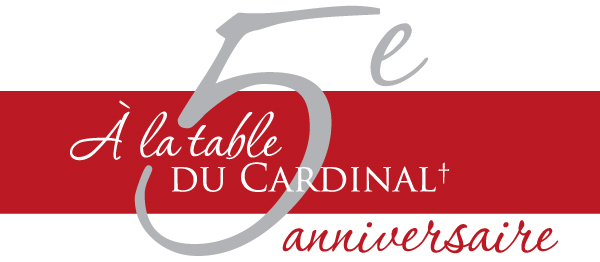 